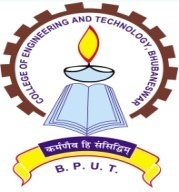 College of Engineering & Technology(A constituent college of Biju Patnaik University of Technology, Orissa)Techno Campus, Ghatikia, Mahalaxmi Vihar, Bhubaneswar -751029____________________________________________________________________________________       No.   2806 /CET						Date:-  19 /08 /2016OFFICE ORDERThe following 03 students of 1st Year MCA/B.Arch/B.Tech/B.Plan are provisionally allotted accommodation in Ladies Hostel KCHR inside the campus. They should come with two demand drafts (a) amounting to Rs.5330/- as Hostel Admission Fee in favour of The Principal, CET, payable at Bhubaneswar and (b) Rs.10,500/- as Mess Advance & Mess Development Fees in favour of the Superintendent, KCHR CET, payable at Bhubaneswar . They are required to occupy the hostel latest by 23th August, 2016 after which their seat in the ladies hostel will be forfeited and no further claim will be entertained. Also they are required to deposit the   Xerox copies of bank challans for college admission along with two Demand Drafts amounting to Rs. 5330/- and 10,500/- as above. For more clarification, please contact Mrs. M. Srivalli,(Cell Phone:9668866744) Superintendent, KCHR Miss Rashmita  Parida (Cell 7504616167 )Asst. Superintendent, KCHR or Ms. Jasmine Hansdah ,(Cell Phone:8875500778) Asst. Superintendent or Mr. Sushanta Kumar Nayak ,(Cell Phone:9439302321) Hostel Asst. ,KCHR . The hostel admission will be conducted on the date of orientation from 2:30 P.M. to 5:00 P.M.. Sd/-PRINCIPALLadies Hostel Admission in Academic Session 2016-17, (second List)Provisional Ladies Hostel Seat Allotment 2016-17 For B.Arch.Provisional Ladies Hostel Seat Allotment 2016-17 For B.Arch.Provisional Ladies Hostel Seat Allotment 2016-17 For B.Arch.Provisional Ladies Hostel Seat Allotment 2016-17 For B.Arch.Provisional Ladies Hostel Seat Allotment 2016-17 For B.Arch.Sl.NoName of the Student BranchCategoryAll India Rank JEE / OJEE1RASMITA MARANDIB.ArchST(W)293902SUSMITA SETHIB.ArchSC(W)412553SWATISHREE MOHAPATRAB.ArchGE(W)7337Sl.NoName of the Student BranchCategoryAll India Rank JEE / OJEE1SRABANI PATNAIKMCAGE(W)102SHEETAL MALLICKMechanical Engineering  REGULARSC(W)3275473RICHA AGRAWALINFORMATION TECHNOLOGYGE(W)1155264ANURADHA DEBNATHINFORMATION TECHNOLOGYGE(W)1178635SUMAN SUDHAMechanical Engineering  REGULARGE(W)1184776RUBINA SAMALINFORMATION TECHNOLOGYGE(W)1188197ABHIPSHA MAHAPATRAINSTRUMENTATION AND ELECTRONICS ENGINEERINGGE(W)1195488REEMA MEHERINFORMATION TECHNOLOGYGE(W)1223229SHEETAL PATIINFORMATION TECHNOLOGYGC(W)12261710ADYASA ROUTCIVIL  Engineering  REGULARGE(C)122904